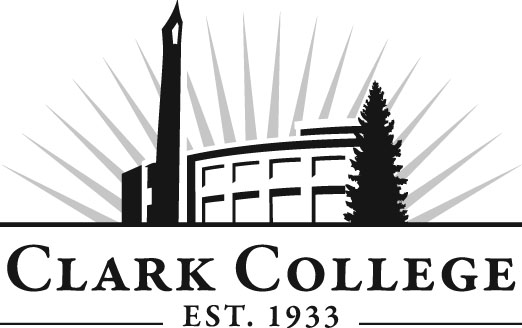   Paralegal Advisory CommitteeMeeting AgendaDate:  Thursday, June 12, 2014Time:  Noon—2:00 pmMeeting Location:  Scarpelli Hall, Room 214 (top floor)Agenda ItemExpected OutcomeTimeCall Meeting to Order – Committee ChairN/AWelcome and Introductions – Committee ChairNew members/guests introduced5 min.Approval of Minutes from Last Meeting – ChairNovember 7, 2013Corrections indicated and/or approval of minutes as written.5 min.Office of Instruction Updates- Advisory Committee Business-Adjunct faculty member updateCommittee membershipCommittee bylaws15 min.Director/division chair ReportUpdate on LLLTUpdate on enrollmentsUpdate on ABA applicationUpdate on recent visit by the Washington State Supreme Court30 min.Work Plan-Committee Chair and Program Director/Division ChairImplement strategies as outlined in work plan.  If necessary, identify work groups.35 min.Old Business-Follow-up- Committee Chair10 min.New Business-Committee ChairNew business items are addressed by the committee.10 min.Summary of follow-up action items – Committee ChairSummary of follow-up actions communicated to the committee.5 min.Establish next meeting date and adjournment  – Committee ChairMeeting date established.5 min.